Thursday 10th DecemberBook Talk- Enable Lenses we have focused on:Fantastics: TouchingStylistics: Yes/No RelationshipsAnalytics: PredictionsA Christmas Carol: extract 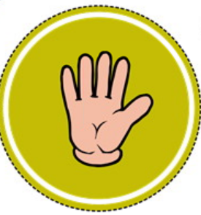 Find and copy 3 touch words: 1) 2) 3) 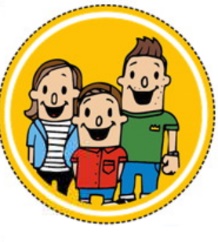 4) What does the little girl do to her brother which shows you she loves him?5)  Find and copy a word that tells you the little girl is happy.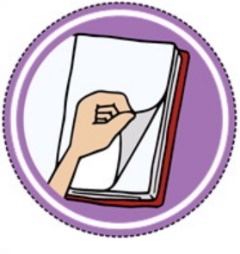 6) Where do you think the brother and the little girl are going? 